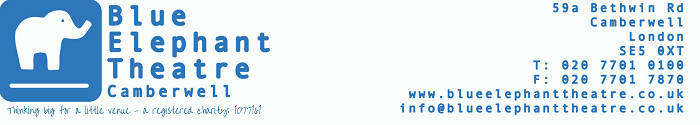 BLUE ELEPHANT THEATRE RESIDENCIESThe Blue Elephant is delighted to be able to offer week-long residencies to two emerging artists/companies. These residencies are for the live performing arts, particularly theatre and dance, to provide research and development time. The offer is:5 days space in Blue Elephant’s Theatre (Monday to Friday, 10am – 5.30pm) for research and development of a new piece. The piece can already be a work in progress or be completely new. These weeks will be in January 2020, ideally Monday 20th – Friday 24th and Monday 27th – Friday 31st. £300 bursary towards the expenses of those taking partArtistic, marketing, press and fundraising mentoringSome technical support and the opportunity to present a showcase in our professional theatreWe are always excited to meet new emerging artists and hear about new work. We also love when artists who have worked at Blue Elephant previously look to come back to develop new ideas because they find the space nurturing and supportive. For these residencies, we have decided that one will go to an artist/company who is completely new to us and one to an artist/company who has done work at BET before. We only have the capacity and resources to offer two residencies a year and so really look to give them to artists/companies who are keen to benefit from all we have to offer and interested in having a dialogue with us.  Please complete the application form below by noon on October 25th and send it to submissions@blueelephanttheatre.co.uk. After you submit your application, we may get in touch with you to ask for more information or to clarify anything we are unsure of. If you would like an application form posted to you or to access it in a different format, please contact us on Niamh@blueelephanttheatre.co.uk or 02077010100. It can take us a lot of time to go through applications and make tough decisions but we will get back to every applicant.Blue Elephant Theatre is a 50 seat fringe venue on a Southwark Council Housing Estate and we work to support emerging artists. For more information about Blue Elephant Theatre, please see our website here. Applicants should all be over 18 and based in the UK.Blue Elephant Theatre Residencies 2019/20 Application FormMonitoring Information Please help us find out if our opportunities are reaching a wide range of people:

Does anybody involved in the application consider themselves to be of BAME background?

Does anybody involved in the application consider themselves to come from a working class background?

Does anybody involved in the application consider themselves to be disabled?Where are you based? If it's in London, please include the borough.How did you hear about this opportunity?Name of Applicant (Artist or Company)Lead Applicant (if applicable)Email addressPhone NumberWorking Title of Proposed PieceAre the dates above possible for you?Have you:a) Worked at the Blue Elephant beforeb) Not worked at the Blue Elephant beforeTell us about yourself/your company and your past work:Tell us about your piece you would like to develop and how a residency at BET would be helpful:Do you have any footage available of past work? If so, please include the link. You can also email this to us at submissions@blueelephanttheatre.co.uk with your application. We can only commit to watching up to 10 minutes of anything we’re sent. If your footage is longer than this, please indicate below which ten minutes you’d like us to look at.